Notes: Section 3, Where Does Life Come From? 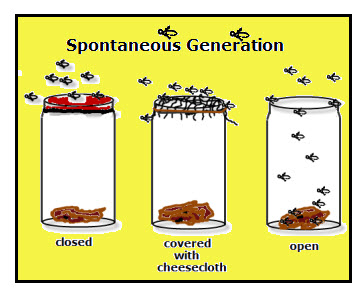 Spontaneous generation was an early idea based on observations and inferences that suggested:________________________________________________________________________________________________________________________The earliest scientific experiments were conducted to test these ideas by scientists such as:________________________________________________________________________________________________________________________________________________________________________________________________The BIG idea of using SCIENTIFIC METHODS to test hypotheses developed from these experiments and contained the following important elements:Observation/question: _____________________________________________________________________________________________________________________________________________________________________________Hypothesis: ______________________________________________________________________________________Procedure for testing the hypothesis: _________________________________________________________________________________________________________________________________________________________________Control group: ________________________________________________________________________________________________________________________________________________________________________Experimental group: ____________________________________________________________________________________________________________________________________________________________________________________Collecting and Analyzing data: _________________________________________________________________________________________________________________________________________________________________________Drawing conclusions: __________________________________________________________________________________________________________________________________________________________________________________Because of the experiments of these early scientists, Spontaneous Generation was replaced with the theory of BIOGENESIS, which states that ___________________________________________________________________________________________________________________________________________________________________________Scientists continue to hypothesize about the origins of life on Earth.Oparin’s hypothesis states____________________________________________________________________________